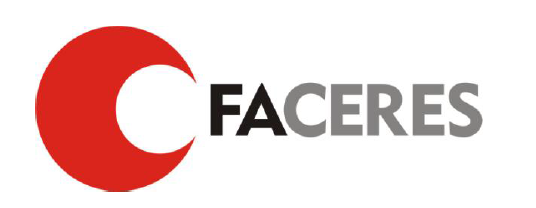 RELATÓRIO DE ATIVIDADES2018UBSF Nova EsperançaUnidade Básica de Saúde da Família Nova Esperança “Dr. Nelson Nagib Gabriel”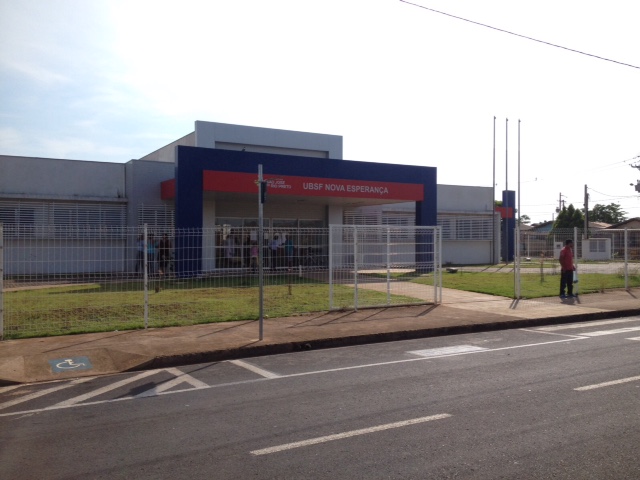 São José do Rio PretoJunho / 2018Localização EndereçoAvenida Osmani Soares Publio esq. Com Durvalino Venâncio de Godoy, s/n – Parque residencial Nova Esperança.Contatos
Telefone/Fax: (17) 3206.5453E-mail: sms.novaesperanca@riopreto.sp.gov.brGerente da UnidadeAna Rita Gomes SantanaHorários de FuncionamentoUnidade: Segunda a sexta-feira das 7:00h às 17:00h
Coleta de exames: Segunda a sexta-feira das 7:00h às 9:30 (com agendamento prévio)Entrega de exames: Segunda a sexta-feira das 7:00h às 17:00h 
Farmácia: Segunda a sexta-feira das 7:00h às 17:00h
Sala de vacinas: Segunda a sexta-feira das 7:00h às 16:30 População: Total: 6855Sexo masculino: 3358Sexo feminino: 3484Área de abrangênciaResidencial Parque Nova EsperançaServiços prestados na unidadeEspecialidades ofertadas:- Clínica geral- Enfermagem- Ginecologia e Obstetrícia- Odontologia- PediatriaOutros serviços prestados- Aferição da pressão arterial- Coleta de exames- Curativos- Inalação- Planejamento Familiar- Prevenção, diagnóstico e controle de tuberculose e hanseníase - Testagem para HIV, sífilis e hepatite.Produção da unidade*Dados do Painel de Monitoramento 2015 (dados referentes ao ano 2014)CAMPANHAS DESENVOLVIDAS PELOS DOCENTES E ALUNOS DA FACERES JUNTO À COMUNIDADE “Projeto de Intervenção Coletiva: Prevenção e Combate à Hipertensão Arterial Sistêmica (HAS)”Público Alvo: Usuários presentes na sala de espera da UBSF Nova EsperancaDescrição das atividades desenvolvidas: Orientações quanto a HAS; conceito, sinais e sintomas, prevenção, diagnósticos e tratamento. Alunos realizaram Aferição da Pressão Arterial.Data da realização: 12/04/2018.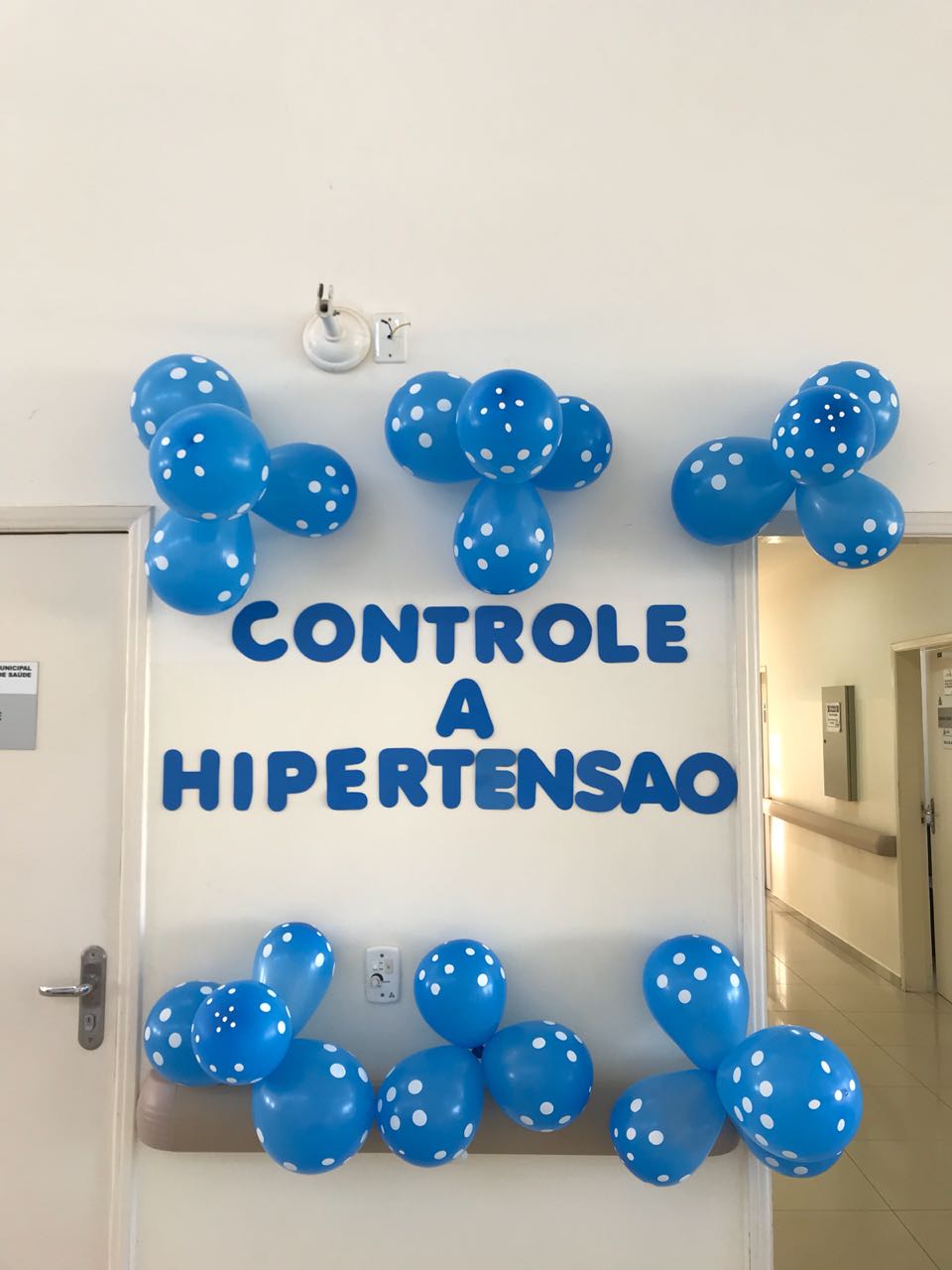 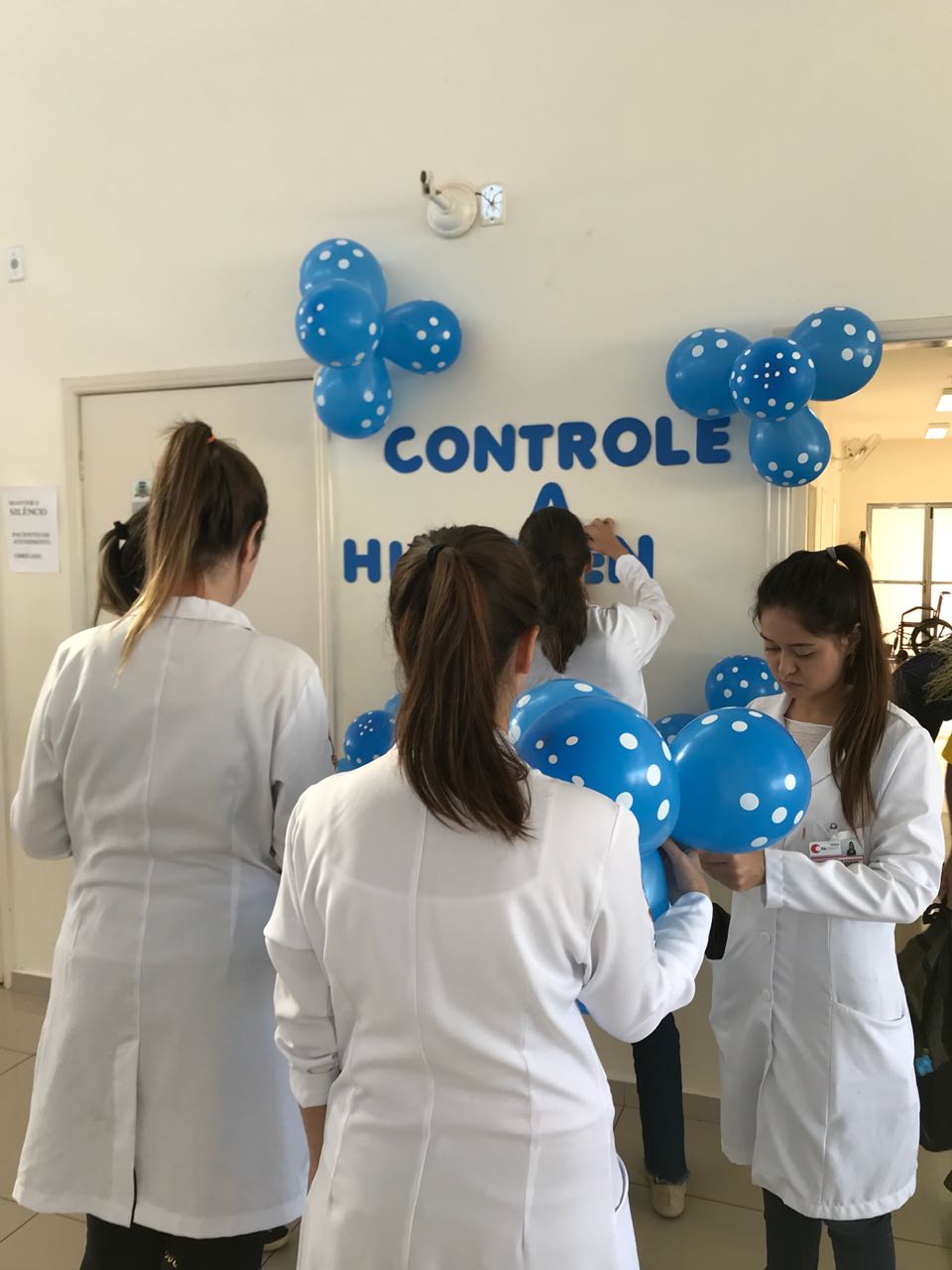 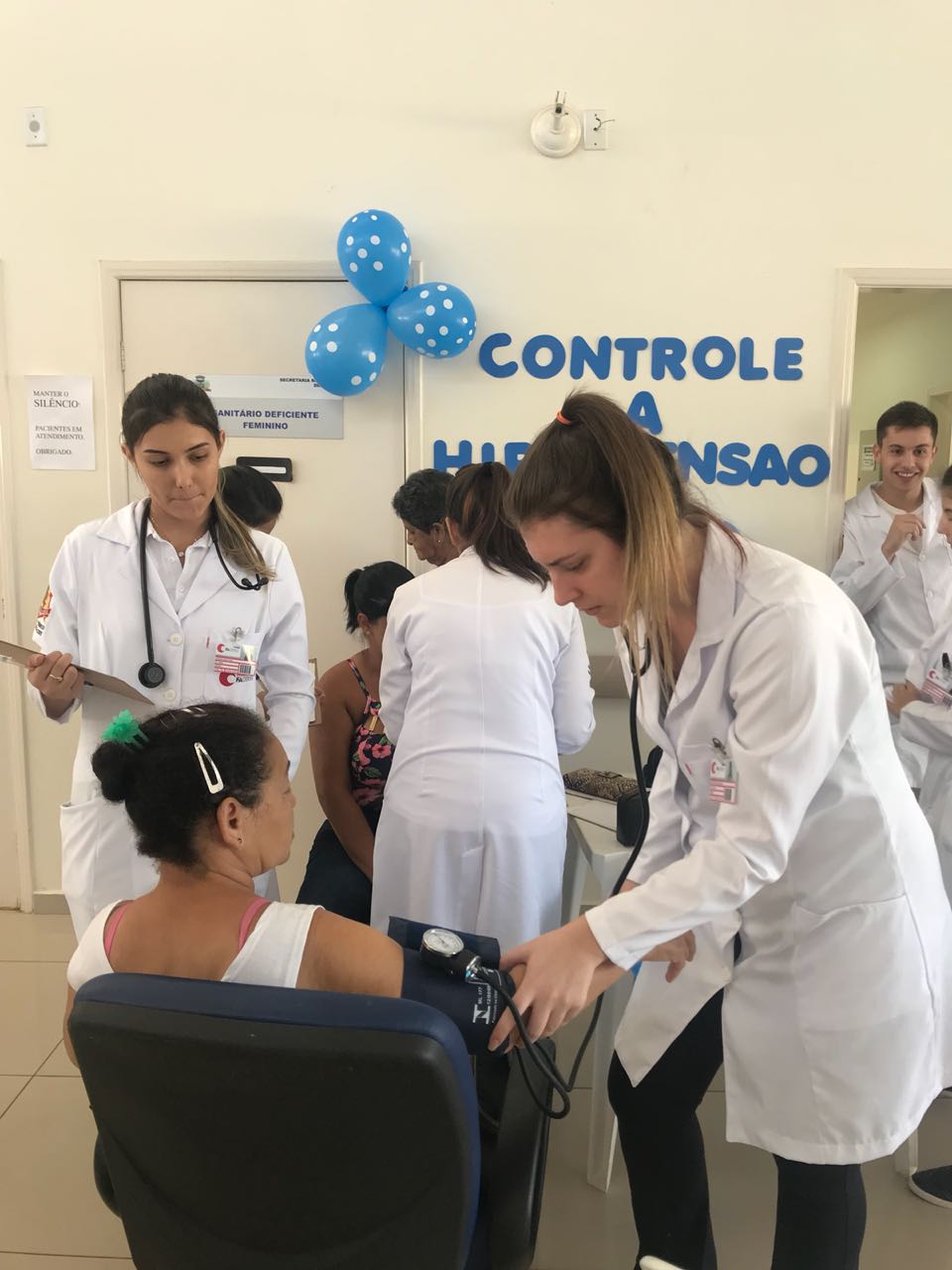 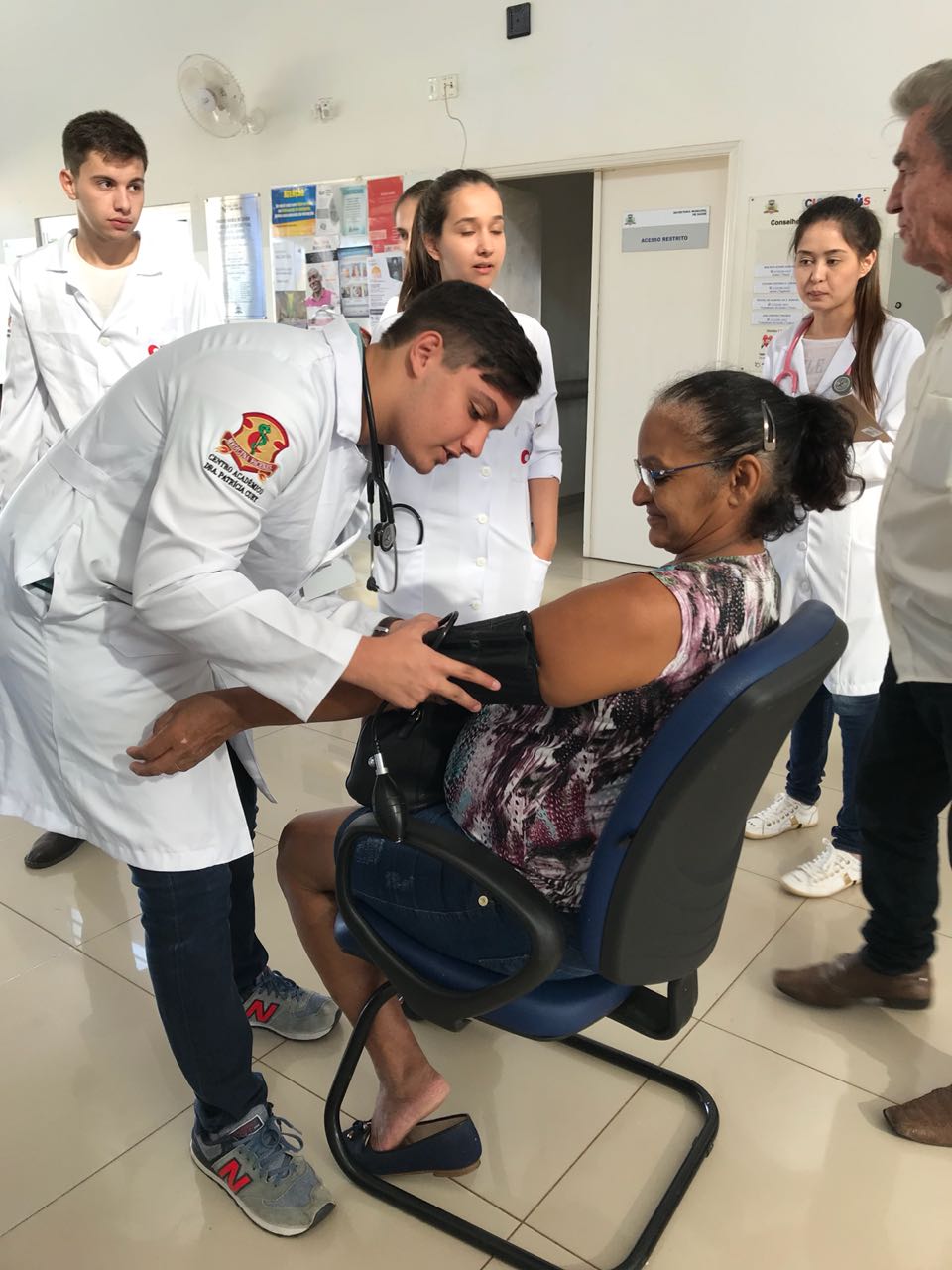 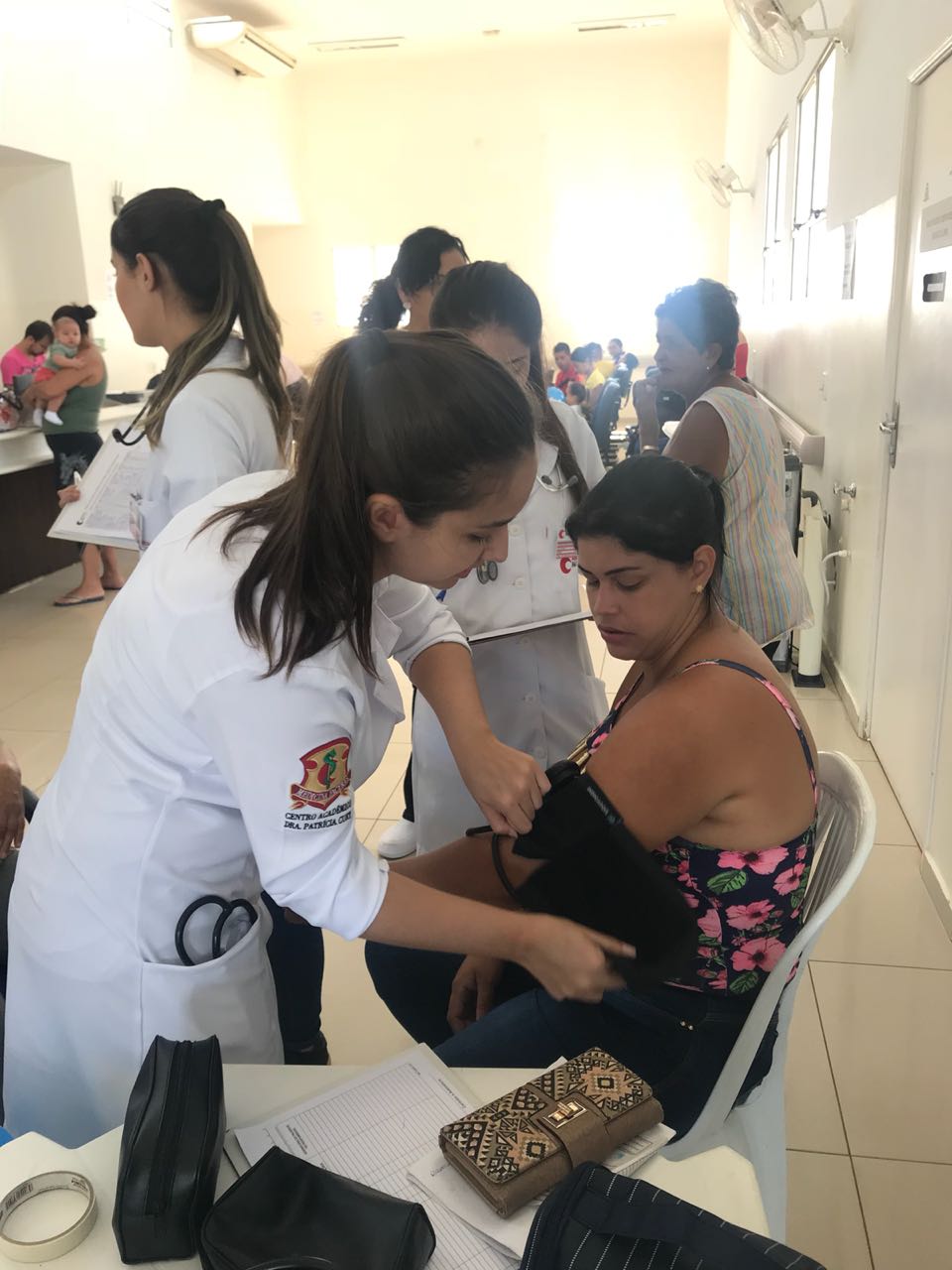 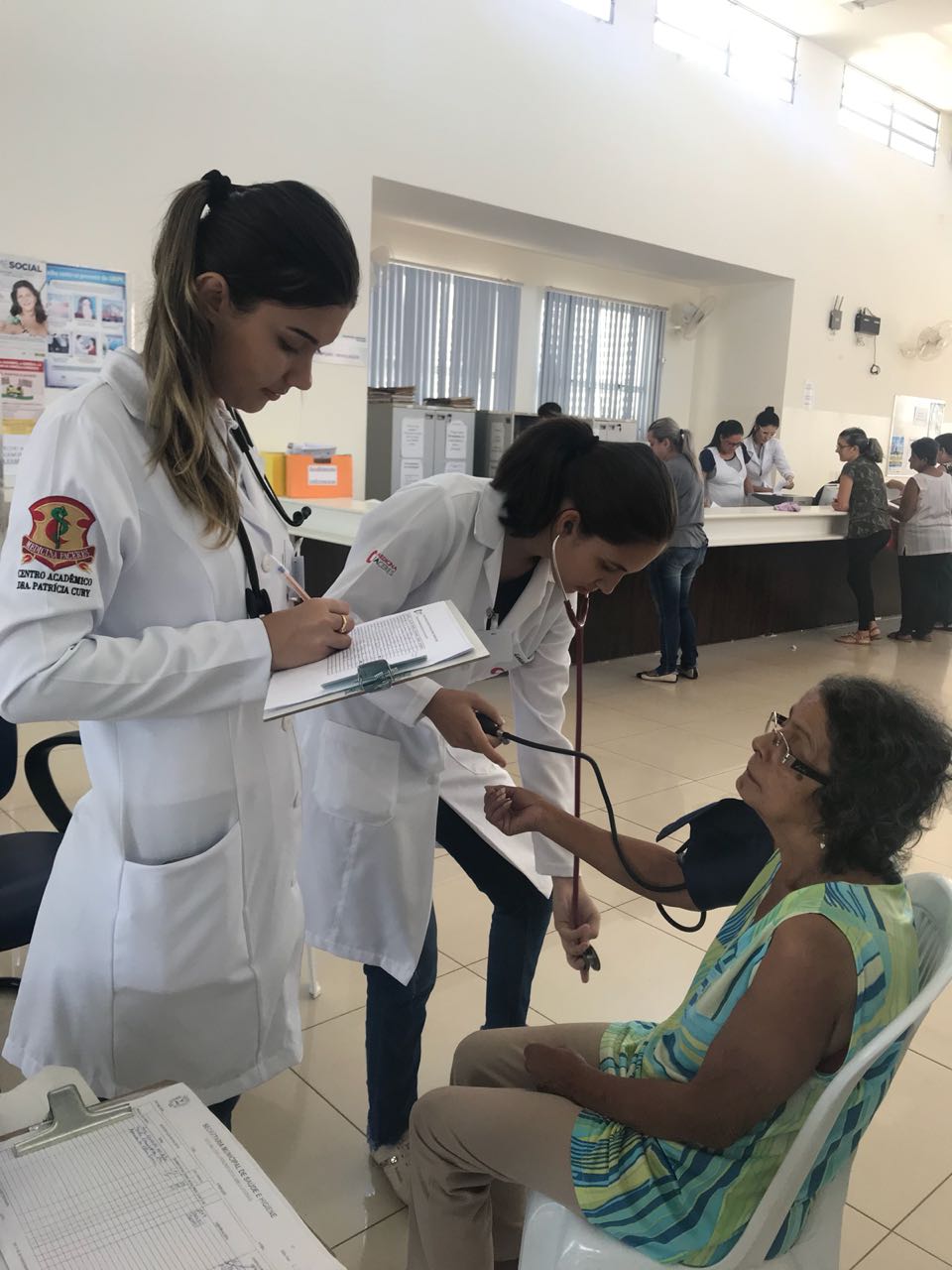 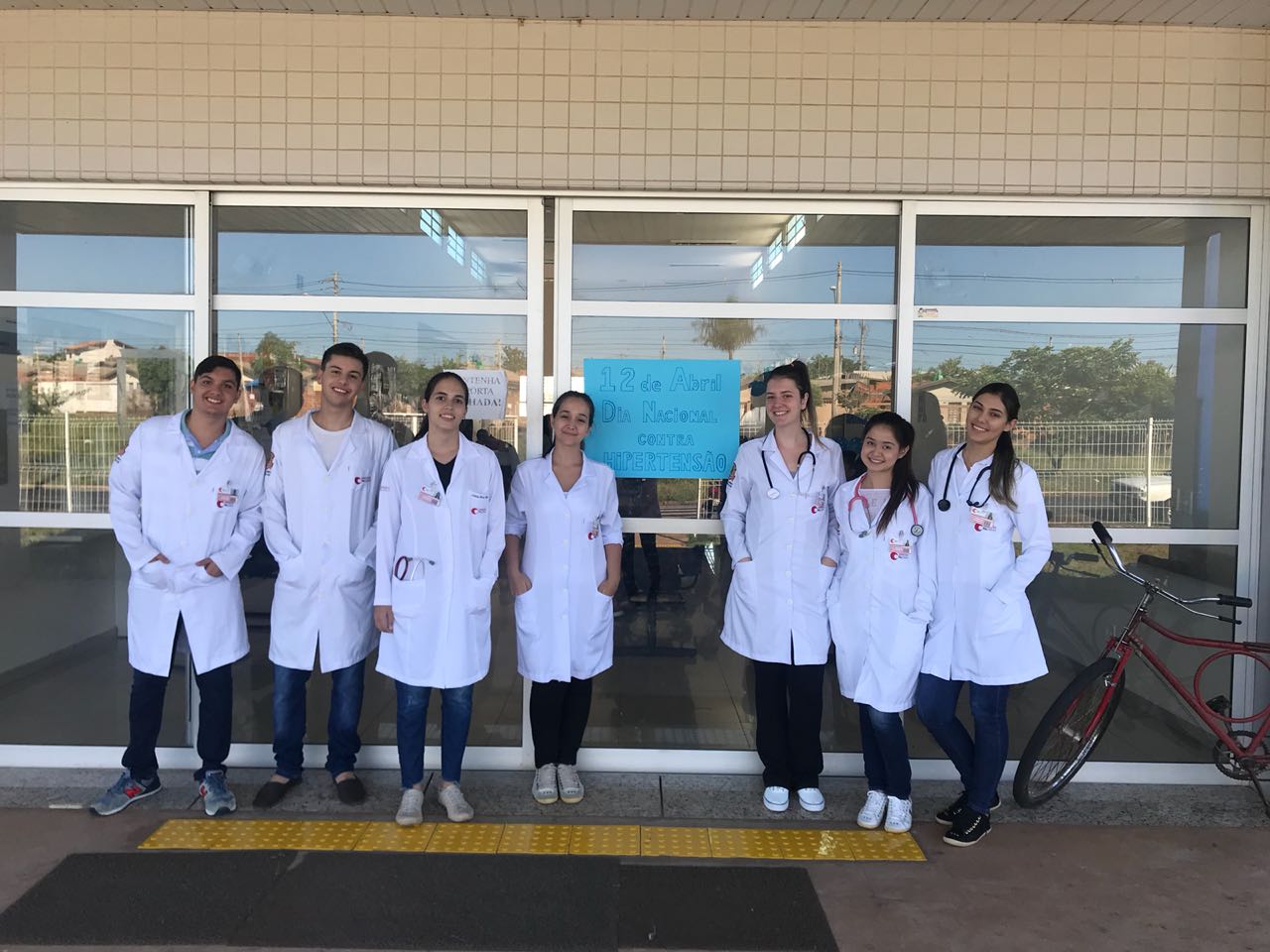 “Atividade de Acordo com a Necessidade da Unidade: Sala de Espera sobre Campanha da Vacina da Gripe”Público Alvo: Pacientes que comparecerem na UBSF Nova Esperança e comunidade do Centro de Artes e Esportes Unificados (CEU). Descrição das atividades desenvolvidas: Orientações sobre a Campanha Nacional de Vacinação contra a Influenza. Esclarecendo grupo prioritários e grupos de risco. Data da realização: 10/05/2018.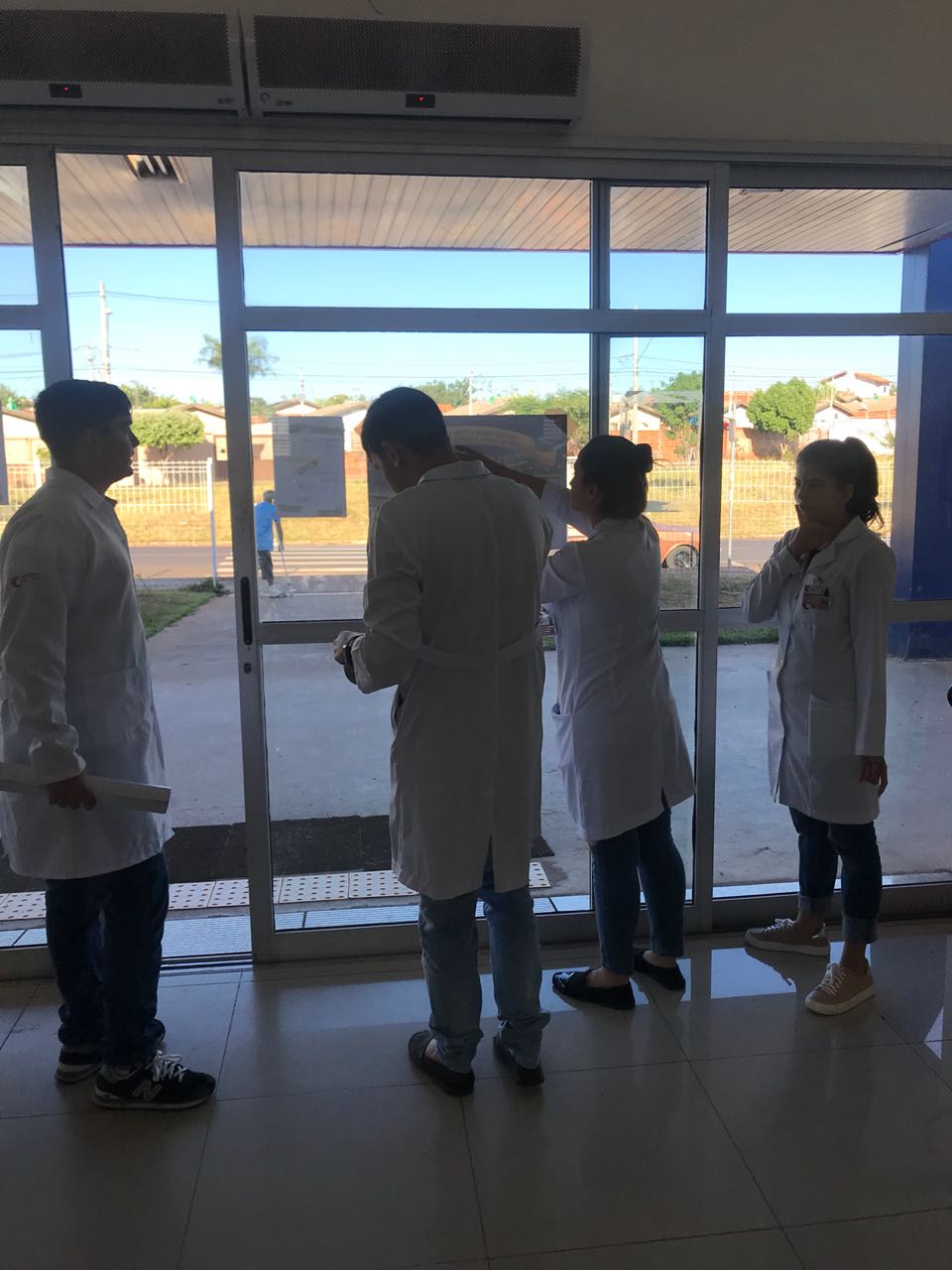 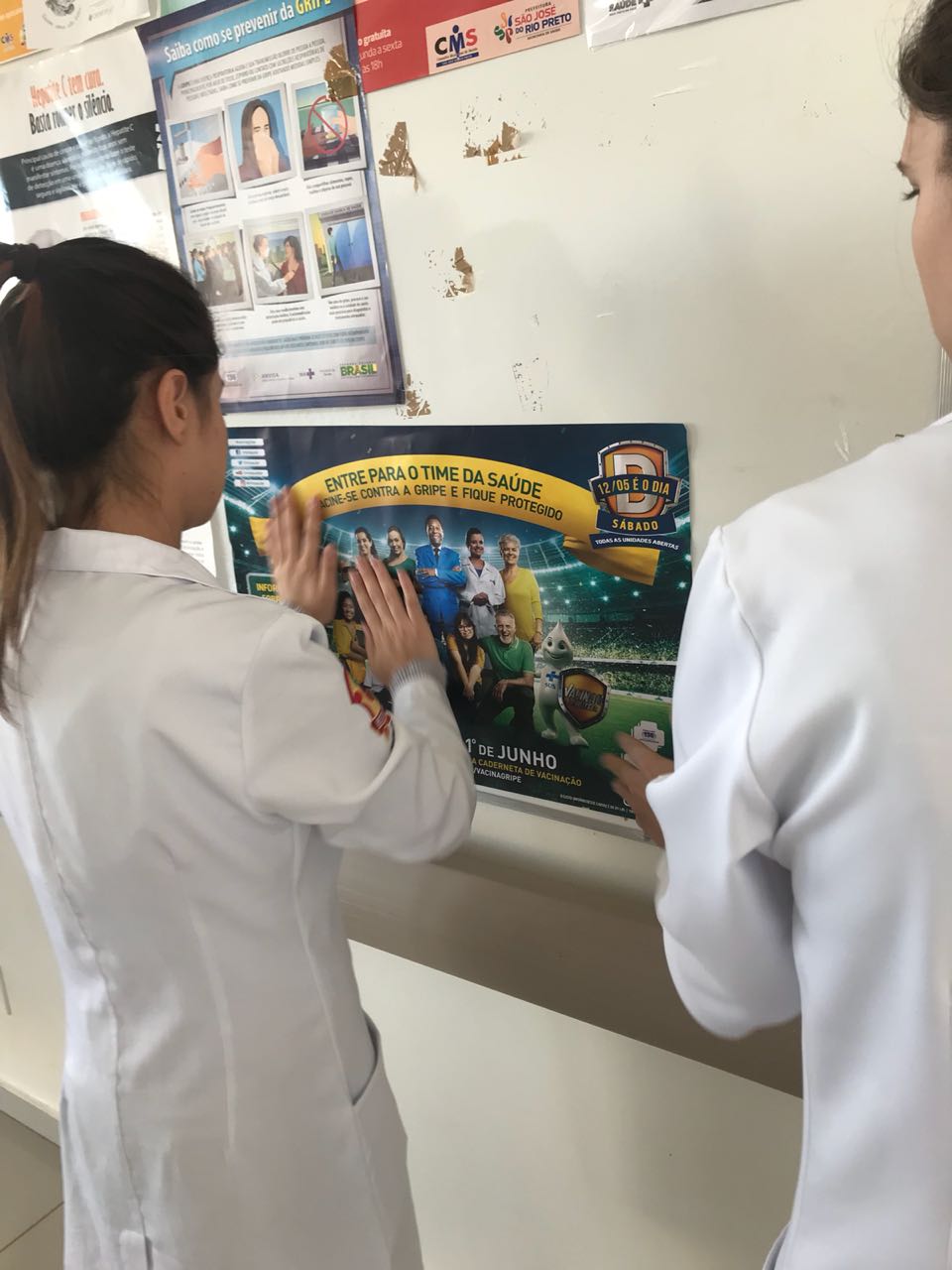 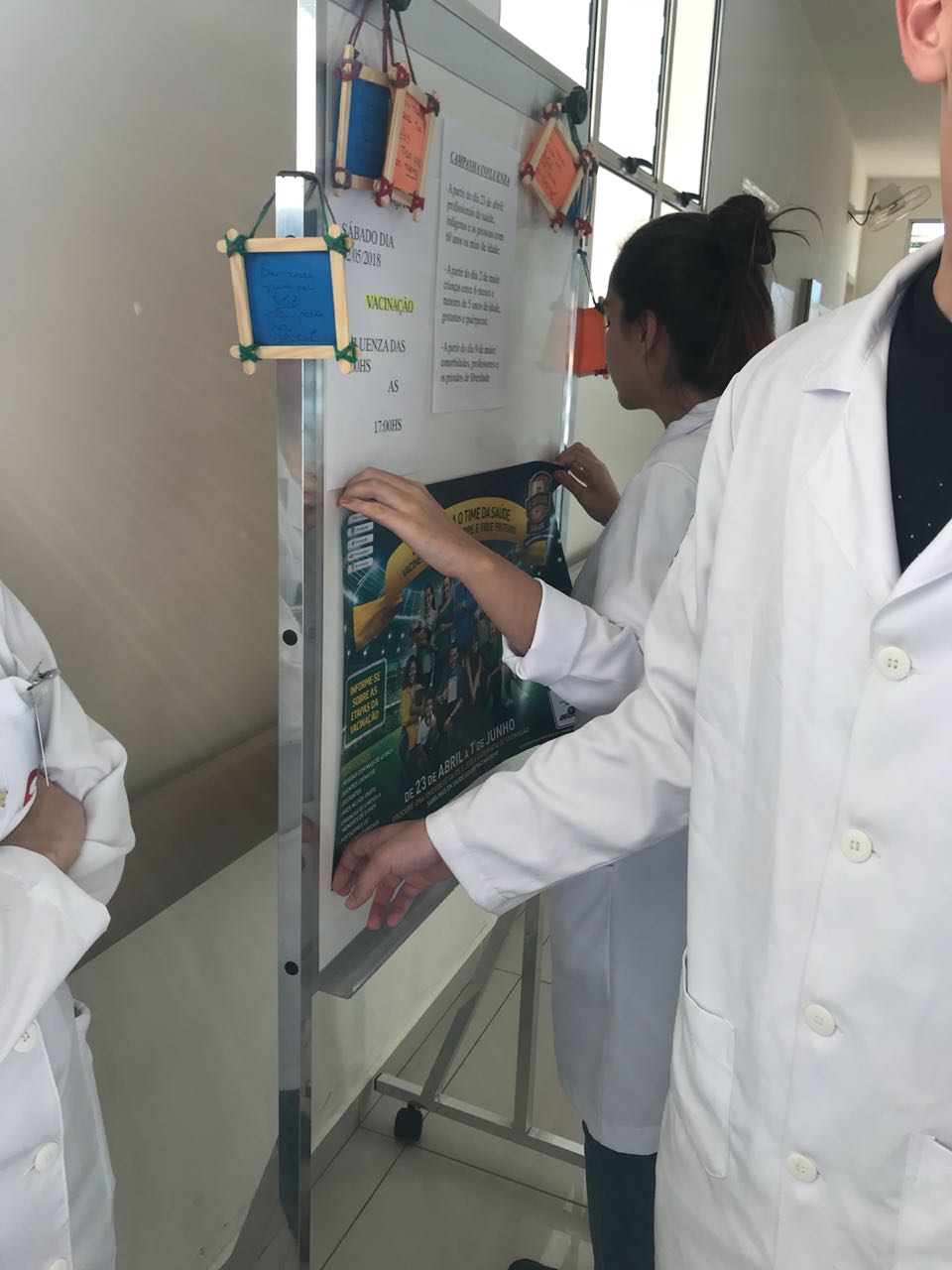 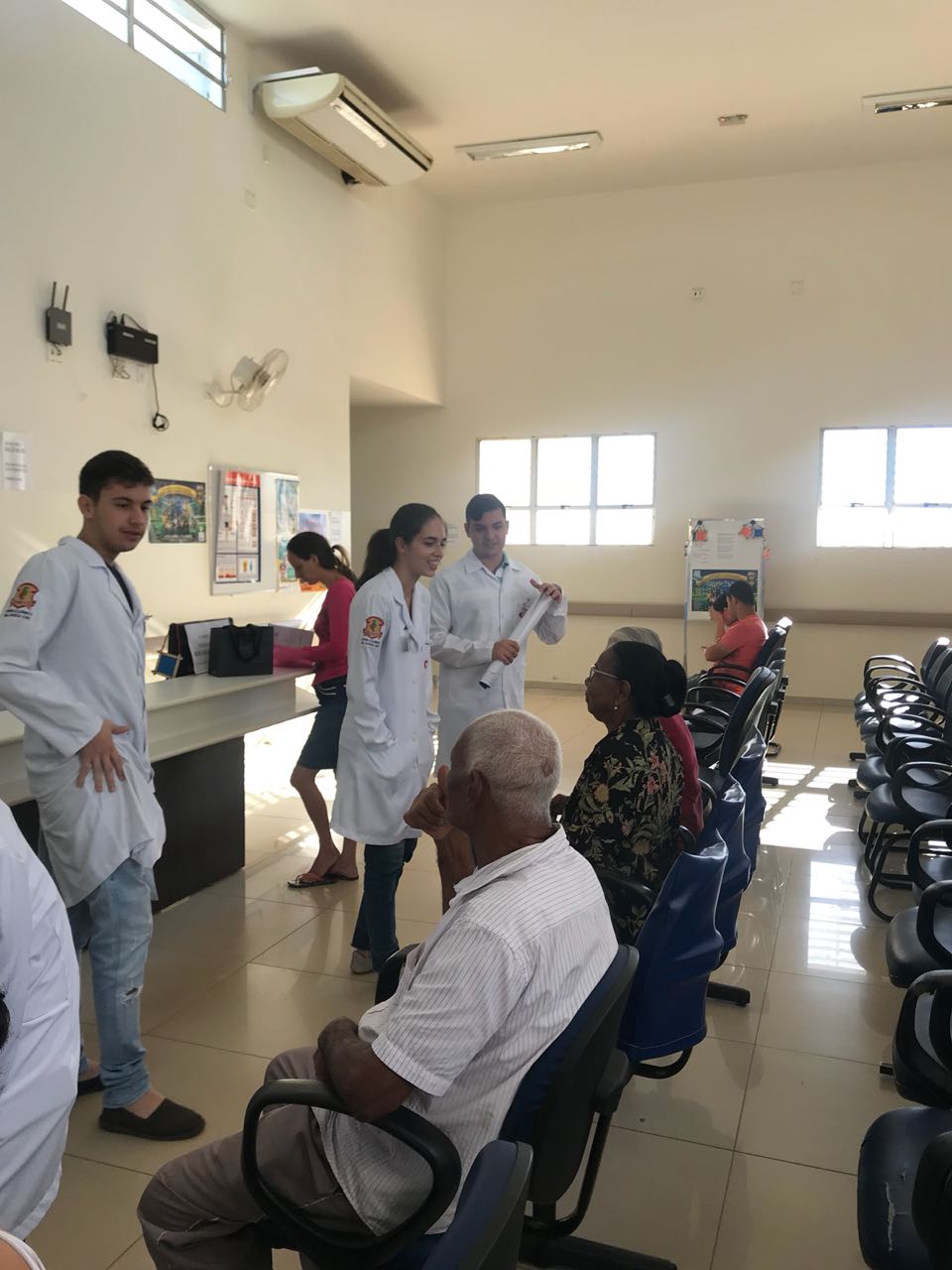 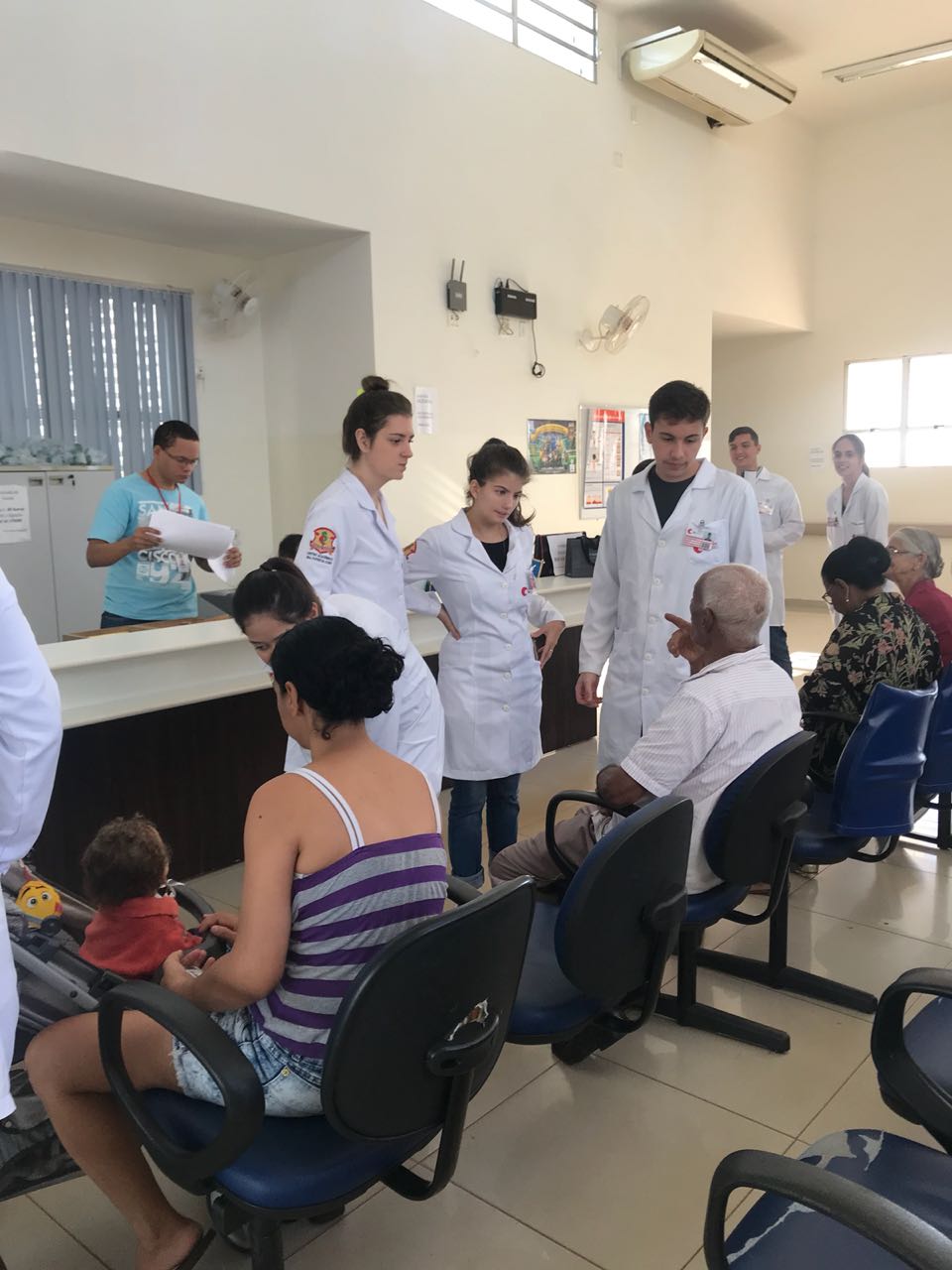 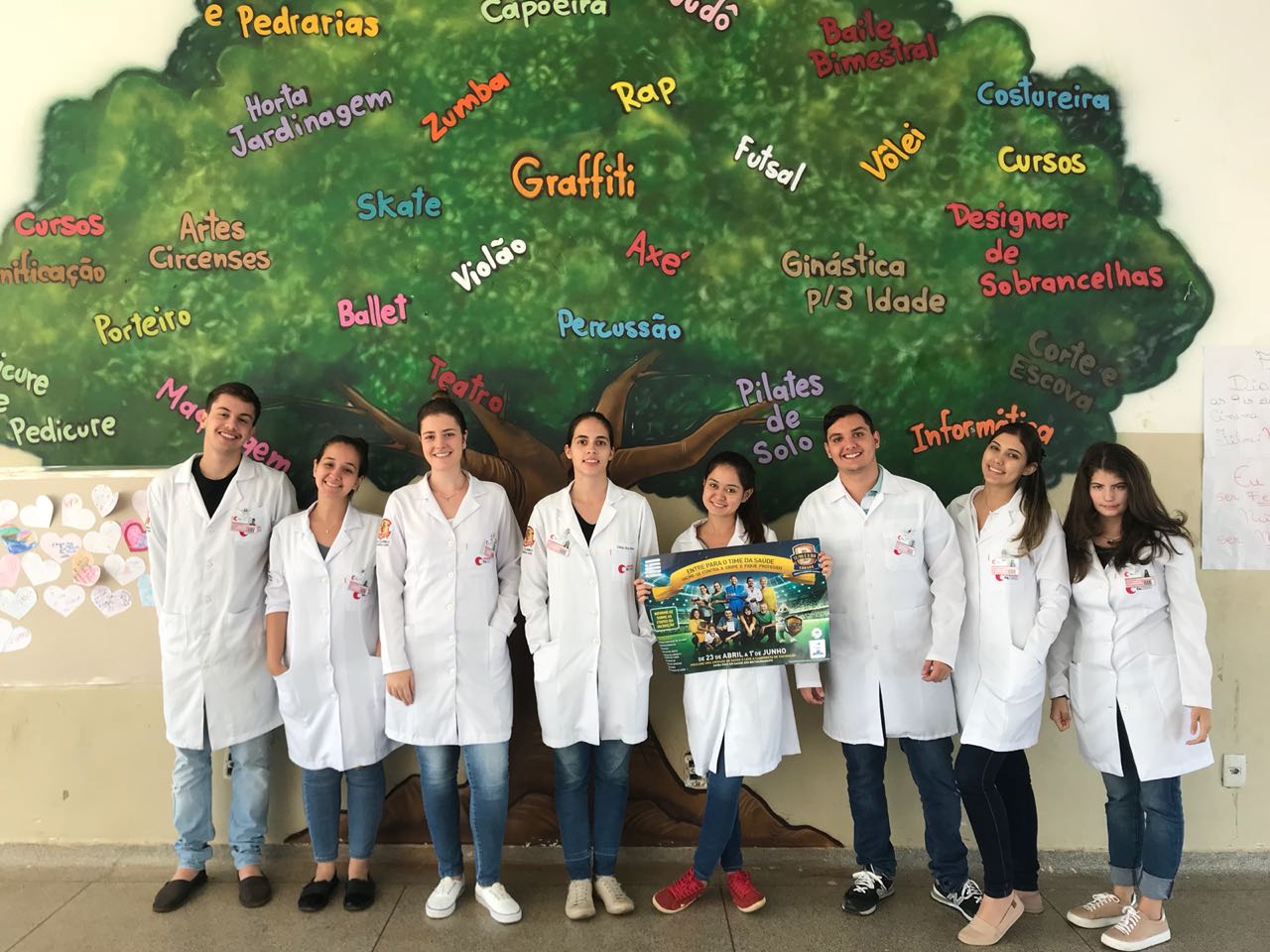 DOCENTE RESPONSÁVELAllini Mafra da CostaGraduada em Enfermagem pela Universidade Paulista (UNIP) em 2012 e Mestre pelo programa de Pós-graduação em Oncologia do Hospital de Câncer de Barretos (Fundação Pio XII) em 2015. Atualmente é Coordenadora do Registro Hospitalar de Câncer, Doutoranda pelo programa de pós-graduação, Coordenadora do Registro de Câncer de Base Populacional da região de Barretos e Docente na Faculdade Barretos (Barretos, São Paulo) e na FACERES (São José do Rio Preto - São Paulo).Consultas Básicas MédicasConsultas Básicas MédicasConsultas Básicas MédicasConsultas Básicas MédicasConsultas Básicas MédicasNºParâmetroParâmetroCoberturaCobertura896686378637103,81103,81Distribuição da proporçãoDistribuição da proporçãoDistribuição da proporçãoDistribuição da proporçãoDistribuição da proporçãoClinico/Saúdeda famíliaGinecologia /ObstetríciaGinecologia /ObstetríciaPediatriaPediatria69,6127,7227,7211,5411,54Realização de PapanicolaouRealização de PapanicolaouRealização de PapanicolaouRealização de PapanicolaouRealização de PapanicolaouNº ColetasNº ColetasPop. Feminina25 a 64 anosPop. Feminina25 a 64 anosCobertura2482481701170143,74Vigilância e Controle de VetoresVigilância e Controle de VetoresVigilância e Controle de VetoresVigilância e Controle de VetoresVigilância e Controle de VetoresNº de ImóveisNº de ImóveisNº de visitas (ano)Nº de visitas (ano)Nº visitas casa a casa (ano)28292829